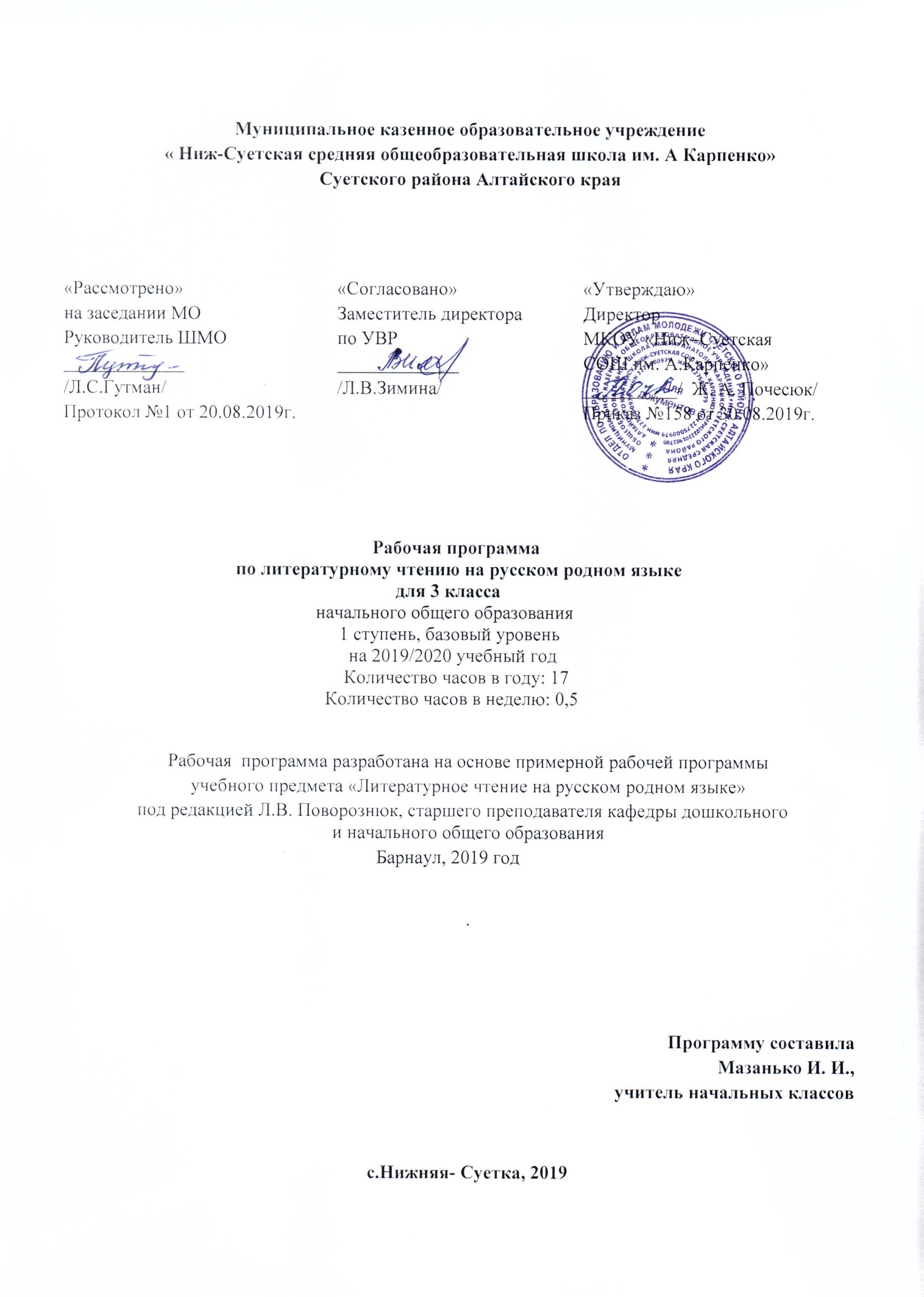 Муниципальное казенное образовательное учреждение                                                                                                       « Ниж-Суетская средняя общеобразовательная школа им. А Карпенко»                                                                                      Суетского района Алтайского края                                                              Рабочая программа                                   по литературному чтению на русском родном языке                                                                   для 3 класса                                                  начального общего образования                                                       1 ступень, базовый уровень                                                         на 2019/2020 учебный год                                                        Количество часов в году: 17                                                    Количество часов в неделю: 0,5Рабочая  программа разработана на основе примерной рабочей программыучебного предмета «Литературное чтение на русском родном языке»             под редакцией Л.В. Поворознюк, старшего преподавателя кафедры дошкольного и начального общего образования                                                               Барнаул, 2019 год.Программу составила                                                                                                                               Мазанько И. И.,                                                                                                                                             учитель начальных классовс.Нижняя- Суетка, 2019Планируемые результаты          Планируемые результаты обучения в 3 классеВиды речевой и читательской деятельностиВыпускник научится:осознаватьзначимостьчтениядлядальнейшегообучения,саморазвития; воспринимать чтение как источник эстетического, нравственного,познавательного опыта; понимать цель чтения: удовлетворение читательскогоинтереса и приобретение опыта чтения, поиск фактов и суждений, аргументации,иной информации;прогнозировать содержание текста художественного произведения по заголовку, автору, жанру и осознавать цель чтения;читать со скоростью, позволяющей понимать смысл прочитанного;читать(вслух) выразительно доступные для данного возрастапрозаические произведения и декламировать стихотворные произведения послепредварительной подготовки;использовать различные виды чтения: изучающее, выборочное, ознакомительное,выборочное поисковое,выборочноепросмотровоевсоответствии с целью чтения (для всех видов текстов);ориентироваться в содержании художественного, понимать его смысл (при чтении вслух и про себя, припрослушивании);для художественных текстов: определять главную мысль и героевпроизведения; воспроизводить в воображении словесные художественные образыи картины жизни, изображенные автором; этически оценивать поступкиперсонажей, формировать свое отношение к героям произведения; определятьосновные события и устанавливать их последовательность; озаглавливать текст,передавая в заголовке главную мысль текста; находить в тексте требуемуюинформацию (конкретные сведения, факты, описания), заданную в явном виде;задавать вопросы по содержанию произведения и отвечать на них, подтверждаяответ примерами из текста; объяснять значение слова с опорой на контекст, сиспользованием словарей и другой справочной литературы;использовать простейшие приемы анализа различных видов текстов:для художественных текстов: устанавливать взаимосвязь междусобытиями, фактами, поступками (мотивы, последствия), мыслями, чувствамигероев, опираясь на содержание текста;использовать различные формы интерпретации содержания текстов:для художественных текстов: формулировать простые выводы,основываясьнасодержаниитекста;составлятьхарактеристикуперсонажа;интерпретировать текст, опираясь на некоторые его жанровые,структурные, языковые особенности; устанавливать связи, отношения, невысказанные в тексте напрямую, например, соотносить ситуацию и поступкигероев, объяснять (пояснять) поступки героев, опираясь на содержание текста;ориентироватьсявнравственномсодержаниипрочитанного,самостоятельно делать выводы, соотносить поступки героев с нравственныминормами (только для художественных текстов);передавать содержание прочитанного или прослушанного с учетомспецифики текста в виде пересказа (полного или краткого) (для всех видовтекстов);участвовать в обсуждении прослушанного/прочитанного текста(задавать вопросы, высказывать и обосновывать собственное мнение, соблюдаяправила речевого этикета и правила работы в группе), опираясь на текст илисобственный опыт (для всех видов текстов).Выпускник получит возможность научиться:осмысливатьэстетическиеинравственныеценностихудожественного текста и высказывать суждение;осмысливатьэстетическиеинравственныеценностихудожественного текста и высказывать собственное суждение;высказывать собственное суждение о прочитанном (прослушанном)произведении, доказывать и подтверждать его фактами со ссылками на текст;устанавливать ассоциации с жизненным опытом, с впечатлениями отвосприятия других видов искусства;составлятьпоаналогииустныерассказы(повествование, рассуждение, описание).Круг детского чтения (для всех видов текстов)Выпускник научится:осуществлять выбор книги в библиотеке (или в контролируемомИнтернете) по заданной тематике или по собственному желанию;вести список прочитанных книг с целью использования его в учебной ивнеучебной деятельности, в том числе для планирования своего круга чтения;составлять аннотацию и краткий отзыв на прочитанное произведениепо заданному образцу.Выпускник получит возможность научиться:работать с тематическим каталогом;работать с детской периодикой;самостоятельно писать отзыв о прочитанной книге (в свободнойформе).Литературоведческая пропедевтика (только для художественных текстов)Выпускник научится:распознавать некоторые отличительные особенности художественныхпроизведений (на примерах художественных образов и средств художественнойвыразительности);отличатьнапрактическомуровнепрозаический текстот стихотворного, приводить примеры прозаических и стихотворных текстов;различать художественные произведения разных жанров (рассказ,басня, сказка, загадка, пословица), приводить примеры этих произведений;находить средства художественной выразительности(метафора,олицетворение, эпитет).Выпускник получит возможность научиться:воспринимать художественную литературу как вид искусства,приводить примеры проявления художественного вымысла в произведениях;сравнивать, сопоставлять, делать элементарный анализ различных текстов, используя ряд литературоведческих понятий (фольклорная и авторская литература, структура текста, герой, автор) и средств художественнойвыразительности (иносказание, метафора, олицетворение, сравнение, эпитет);определять позиции героев художественного текста, позицию автор художественного текста.Творческая деятельность (только для художественных текстов)Выпускник научится:создавать по аналогии собственный текст в жанре сказки и загадки;восстанавливать текст, дополняя его начало или окончание, илипополняя его событиями;составлять устный рассказ по репродукциям картин художников и/илина основе личного опыта;составлять устный рассказ на основе прочитанных произведений сучетом коммуникативной задачи (для разных адресатов).Выпускник получит возможность научиться:вести рассказ (или повествование) на основе сюжета известноголитературного произведения, дополняя и/или изменяя его содержание, например,рассказывать известное литературное произведение от имени одного издействующих лиц или неодушевленного предмета;писать сочинения по поводу прочитанного в виде читательскиханнотации или отзыва;создавать серии иллюстраций с короткими текстами по содержаниюпрочитанного (прослушанного) произведения;создавать проекты в виде книжек-самоделок, презентаций саудиовизуальной поддержкой и пояснениями;работать в группе, создавая сценарии и инсценируя прочитанное(прослушанное, созданное самостоятельно) художественное произведение, в томчисле и в виде мультимедийного продукта (мультфильма).Планируемые результатыформирования универсальных учебных действий средствами предмета                                 «Литературное чтение на русском родном языке»Личностные качества: положительная мотивация к урокам литературного чтения на русском родном языке и к чтению книг; основы смыслообразования и самоопределения; гражданская идентичность; нравственно-этическая ориентация в читаемом; развитие дружеского отношения к другим детям; базовые эстетические чувства; рефлексия; эмоционально-личностная децентрация; способность к самооценке. Регулятивные УУД: понимать и принимать учебную задачу; прогнозировать; использовать определенные учителем ориентиры действия; осуществлять последовательность действий в соответствии с инструкцией, устной или письменной; осуществлять самоконтроль и элементарный контроль.Познавательные УУД: понимать прочитанное, находить в тексте нужные сведения (выборочное чтение); выявлять непонятные слова, интересоваться их значением; выделять главное; составлять план; ориентироваться в одной книге и в группе книг, в Интернете; устанавливать элементарную логическую причинно-следственную связь событий и действий героев произведения; выполнять действия анализа, выявляя подтекст и идею произведения; сравнивать персонажей одного произведения и разных произведений по заданным критериям; выдвигать гипотезы в процессе прогнозирования читаемого; обосновывать свои утверждения; обобщать; классифицировать.Коммуникативные УУД: уметь и желать участвовать в коллективной беседе, соблюдая основные правила общения на уроке; готовность оказать помощь товарищу; планировать учебное сотрудничество; согласовывать действия с партнером; пересказывать прочитанное; создавать текст по образцу, по иллюстрации, по заданной теме (повествование, описание, рассуждение).Место предмета «Литературное чтение на русском родном языке» в учебном планеКурс литературного чтения на русском родном языке во 2 классе составляет 17 часов; в 3 классе – 17 часов. Общее количество часов на предмет «Литературное чтение на русском родном языке» –34 часа. На проведение выделено 0.5часа в неделю. Проведена корректировка поурочного планирования. Весь курс 2-3 класса будет выдан в 3  классе в объеме 17 часов. Предметная область «Литературное чтение на русском родном языке» реализуется через региональный компонент. Содержание тем учебного предмета, курсаКруг чтения.	Во 2-3 классах дети читают произведения Алтайских писателей и поэтов.Список рекомендуемых произведений для учащихся 2-3 классаАтаманов Иван АлексеевичЗаяц-путешественникЛягушка и БарбосЛенивый воробейБианки Виталий ВалентиновичХитрый лис и умная уточкаи другиеВласов Алексей ВалентиновичМамаДобротаЯ – солдат!Дождик в лесу и другиеКан Ольга ВикторовнаТрудное слово СОБАКАПокупайте облакаМокшин Михаил МихайловичМы живём на АлтаеЛетоБывшему воинуи другиеНечунаев Василий МарковичГрамотей среди детейМаленькие радостиЗимняя байка и другиеНовичихина Валентина АлександровнаСтрана ИгранияОткуда берутся детии другиеСвинцов Владимир Борисович Сказка про яблонькуПервый снегНахальный лягушонокТакмакова Ольга ВладимировнаСтихи для мамочкиЛетняя метель и другиеЦхай (Сорокина) Ирина ВикторовнаНовогодняя сказкаИстория знаменитого мышонкаГордая сливаЧебаевский Николай НиколаевичМальчишкиЮдалевич Марк ИосифовичАлтайКто же съел конфеты?Костик-хвостик и другиеКвин Лев ИзраилевичТрусишкаМерзликин Леонид СемёновичДрачуныМокшин Михаил МихайловичПричуды осениОсеньБиблиотекаПтичья столоваяМетелицаМосковка (Матушкина) Ольга СергеевнаВолшебная книгаНовичихина Валентина АлександровнаВ бабушкином огородеЛесной проказник и другиеОжич (Клишина) Елена МихайловнаРади любви к искусствуОзолин Вильям ЯновичО дворнике, который решил стать… дворникомЧуланУченик КоровкинКак я стал для детей писатьРождественский Роберт ИвановичАлёшкины мыслиОгромное небоСвинцов Владимир Борисович Усыновление; Сенька растёт (отрывки из  повести«Мой друг Сенька»)Цветок шиповникаЛасточкаСидоров Виктор СтепановичДимка-буксирТихонов Валерий ЕвгеньевичБудущий форвардЮдалевич Марк ИосифовичЕсли б вдруг исчезли книжкиВолшебное словоПоурочно-тематическое планирование.                  Лист внесения изменений в рабочую программу (лист коррекции)«Рассмотрено»                                               на заседании МО                                    Руководитель ШМО                                     _____________                          /Л.С.Гутман/                                        Протокол №1 от 20.08.2019г.«Согласовано»                         Заместитель директора      по УВР                      _____________ /Л.В.Зимина/«Утверждаю»                                                  Директор                                              МКОУ «Ниж–Суетская                                 СОШ им. А.Карпенко»                   __________/  Ж. А. Почесюк/    Приказ №158 от 30.08.2019г.№п/пНазвание раздела, темыКол-во	часовДатапроведения1.М.М. Мокшин «Мой Алтай»;М.И.Юдалевич «Алтай»А.И. Атаманов «Заяц-путешественник»107.092.А.И. Атаманов «Лягушка и Барбос», «Ленивый воробей» А.В.Власов «Доброта»;В.М.Нечунаев «Маленькие радости»114.093.В.Б.Свинцов «Первый снег» В.Б. Свинцов «Нахальный лягушонок», «Сказка про яблоньку»121.094.А.В. Власов «Мама»;О.В.Такмакова «Стихи для мамочки» В.В.Бианки «Хитрый Лис и умная Уточка»128.095.И.В.Цхай (Сорокина) «Новогодняя сказка» И.В.Цхай (Сорокина) «История знаменитого мышонка», «Гордая слива»105.106.В.М. Нечунаев «Зимняя байка»;О.В.Кан «Покупайте облака» В.М.Нечунаев «Грамотей среди детей»;О.В.Кан «Трудное слово СОБАКА»112.107.А.В.Власов «Я - солдат»;М.М.Мокшин «Бывшему воину» А.В.Власов «Дождик в лесу»;О.В.Такмакова «Летняя метель»;М.М.Мокшин «Лето»119.108.М.И.Юдалевич «Кто же съел конфеты», «Костик-хвостик» В.А.Новичихина «Откуда берутся дети», «Страна Играния»126.109.Н.Н.Чебаевский «Мальчишки» М.М.Мокшин «Библиотека»109.1110.М.М.Мокшин «Осень», «Причуды осени» Л.С.Мерзликин «Драчуны»116.1111.В.Я.Озолин «О дворнике, который решил стать…дворником» В.Я.Озолин «Ученик Коровкин»; В.Е.Тихонов «Будущий форвард»123.1112.В.Я.Озолин «Как я стал для детей писать», «Чулан» В.А.Новичихина «В бабушкином огороде», «Лесной проказник» и другие стихотворения130.1113.В.С.Сидоров «Димка-буксир» М.М.Мокшин «Метелица», «Птичья столовая», «Снежное царство»107.1214.В.Б.Свинцов «Усыновление» (отрывок из повести «Мой друг Сенька») В.Б.Свинцов «Сенька растет» (Отрывок из повести «Мой друг Сенька»)114.1215.В.Б.Свинцов «Цветок шиповника», «Ласточка» Е.М.Ожич (Клишина) «Ради любви к искусству»121.1216.Р.И.Рождественский «Алешкины мысли», «Огромное небо» Л.И.Квин «Трусишка»128.1217.М.И.Юдалевич «Если б вдруг исчезли книжки», «Волшебное слово»1№ п/пДата урокаТема урокаСодержание измененийОснование (причина) изменений)128.12.19г.Урок 16. Р.И.Рождественский «Алешкины мысли», «Огромное небо» Л.И.Квин «Трусишка»                  Урок 16. Р.И.Рождественский «Алешкины мысли», «Огромное небо» Л.И.Квин «Трусишка»                     Урок 17. М.И.Юдалевич «Если б вдруг исчезли книжки», «Волшебное слово»Годовой календарный учебный график на 2019-2020 учебный год МКОУ «Ниж-Суетская СОШ им. А. Карпенко» 